ZERAKI ACHIEVERS’ EXAMINATIONS (2022)Term 1 – 2023 OPENERDRAWING AND DESIGN (449/1)PAPER 1FORM FOUR (4)                                                                        Time: 2½ Hours                                                                  MARKING SCHEME	SECTION A (50 MARKS)Answer All Questions in This Section(a) Outline four qualities of an entrepreneur.				(4 marks)PassionCreativitySelf confidenceVisionRisk takerCuriosityVisionaryMotivated(b) List four advantages of using a computer draw over use of hands	(4 marks)Fast AccurateCleanCheapNeat State what an industrial training Centre in Kenya is.			( 1mark)These are government or non-governmental institutions that offer marketable                                   skills at artisan or craft level State the composition of the following alloys				(2 marks)Brass				copper and zincStainless steel			iron and chrome/vanadiumState two advantages of plywood over solid timber			(2 marks)Uniform in strength,                       Cheap,Versatile,                                             Available in big sizes (8 x4)Sketch a conventional breaks of the following 				(4 marks)WoodPipeRound sectionShort breakState four reasons for sectioning parts in engineering drawings. 	(4 marks)To see the inside constructionDispense the need of using dotted  linesReduce the number of viewsShows clearly how a mechanism worksTwo views of a machine part are shown below. Project the auxiliary view in the direction of arrow A	   							(8 marks)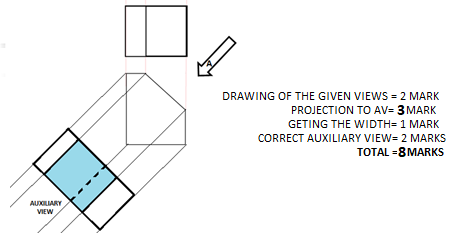 Construct a regular octagon whose distance across the flats is 60mm.	(6 marks)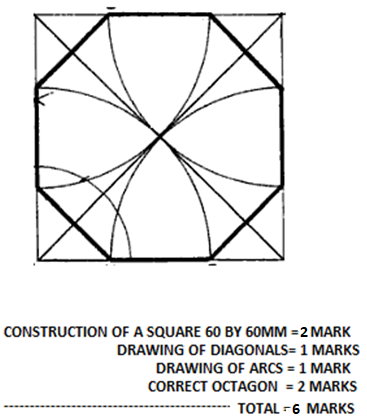 (a) Use sketches to describe three types of dimensions in drawing.		 (3 marks) 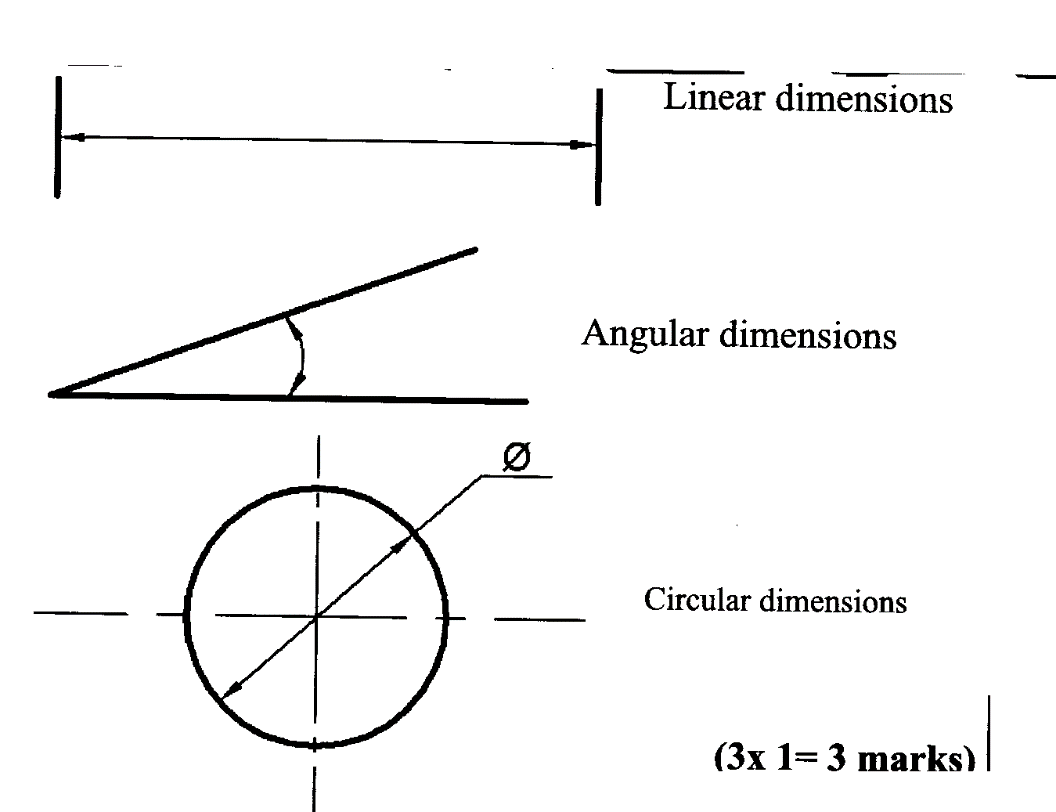 (b) Construct a diagonal scale in which 30mm represent 1 km to read up to 4km.           Indicate a distance of 2.84km on the scale.						 (6 marks)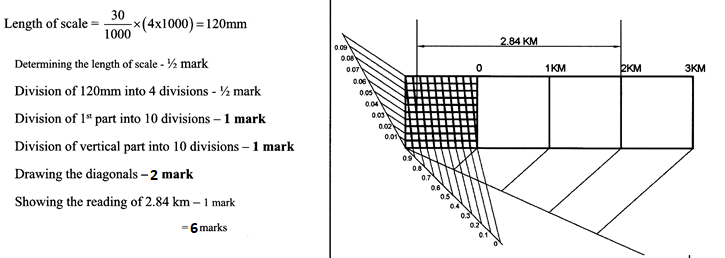  Figure 3 shows the front elevation and incomplete plan of a truncated square pyramid complete the plan and draw the true shape of the cut face. (6 marks)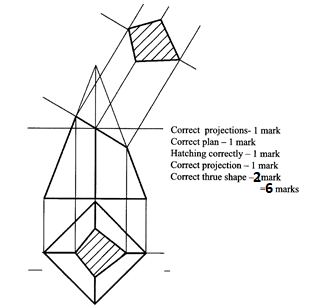 Section B (20 Marks) QSTN 11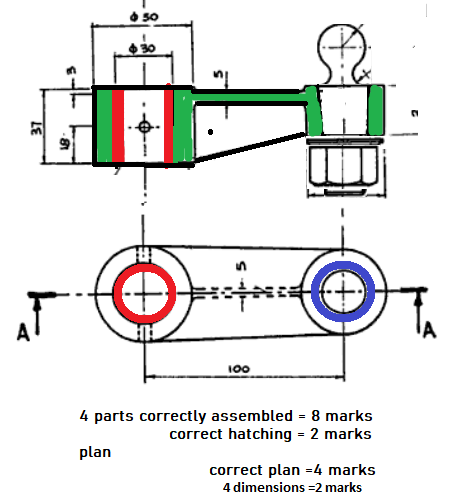 Section C        (30 Marks) Answer any two questions from this section 12. Figure 8 shows a cylinder truncated by two cutting planes A-A and B-B.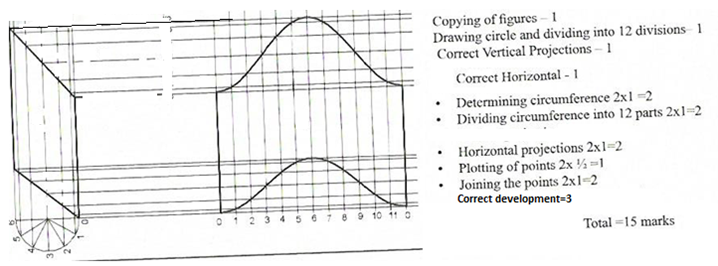 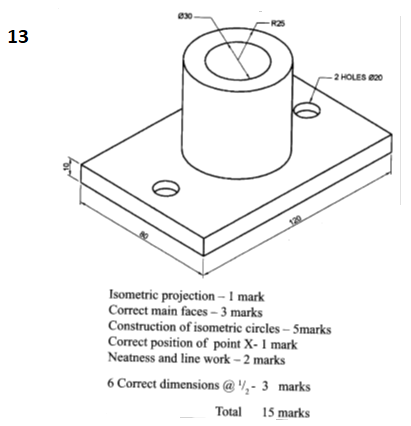 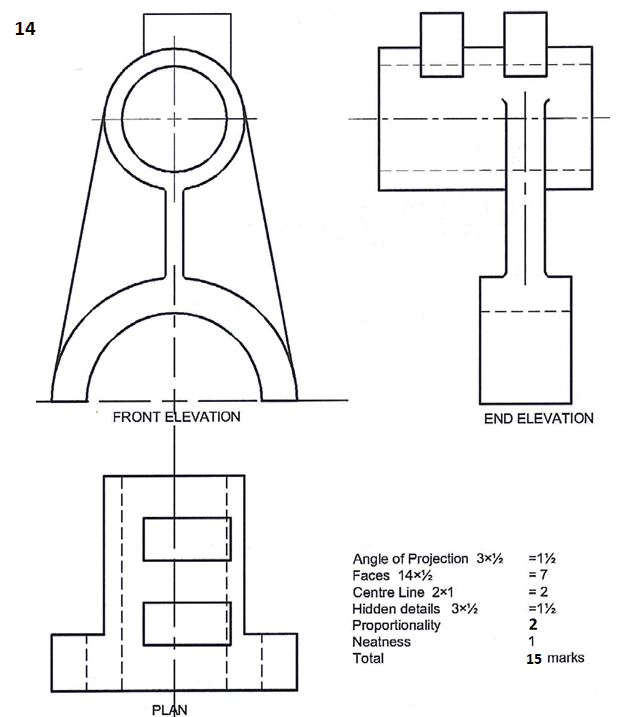 